June 2020Emmanuel Lutheran Church PO Box 217 – 424 Scott Street                                                           Fontanelle, IA 50846641-745-2415    Parsonage 641-745-4040sbroers001@luthersem.edu       641-745-7648elcsecretary@windstream.net641-745-2415emmanuellutheranmediateam@gmail.com SundayMondayTuesdayWednesdayThursdayFridaySaturday1234567812138:30 Contemporary Worship10:30 Traditional Worship Services Live on FacebookCouncil Agenda Deadline141519208:30 Contemporary Worship10:30 Traditional Worship Services Live on Facebook 5:30 Council Meeting (Zoom)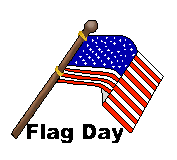 212226278:30 Contemporary Worship10:30 Traditional Worship Service Live on Facebook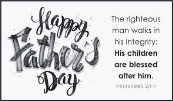 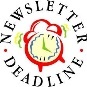 28293018:30 Contemporary Worship10:30 Traditional Worship Services Live on Facebook